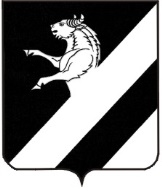 КРАСНОЯРСКИЙ  КРАЙАЧИНСКИЙ РАЙОНТАРУТИНСКИЙ СЕЛЬСКИЙ СОВЕТ ДЕПУТАТОВРЕШЕНИЕ17.06.2021                                                    п. Тарутино                                                № 8-32.1РО внесении изменений и дополнений в Решение  Тарутинского сельскогоСовета депутатов от 11.10. 2013 года № 30-106Р «Об утверждении Положения  о системе оплаты труда работников муниципальныхучреждений Тарутинского  сельсовета, финансируемых из сельского бюджета»         Рассмотрев протест Ачинской городской прокуратуры на решение Тарутинского сельского Света депутатов от  11.10. 2013 года № 30-106Р «Об утверждении Положения  о системе оплаты труда работников муниципальныхучреждений Тарутинского  сельсовета, финансируемых из сельского бюджета, руководствуясь статьями 21, 25 Устава Тарутинского сельсовета,  Тарутинский   сельский Совет депутатов  РЕШИЛ:        1. Внести в   Решение  Тарутинского сельского  Совета депутатов от 11.10. 2013 года № 30-106Р «Об утверждении  Положения  о системе оплаты труда работников муниципальных учреждений Тарутинского  сельсовета, финансируемых из сельского бюджета»:          -пункт 2 статьи 4 Положения изложить в новой редакции:          «2. Персональные выплаты устанавливаются с учетом квалификационной категории, сложности, напряженности и особого режима работы, опыта работы, работы в сельской местности в целях повышения уровня оплаты труда молодым специалистам и не подлежат включению в состав минимального размера оплаты труда.»2.	Контроль за исполнением настоящего решения возложить на постоянную комиссию по экономической и бюджетной политике, муниципальному имуществу, сельскому хозяйству, (Куроленко И.С) 3.Решение  вступает в силу после  официального опубликования  в информационном листе «Сельские вести» и подлежит размещению на официальном сайте Тарутинского сельсовета - http://tarutino24.ru/